О проведении IV Международной научно-практической конференции: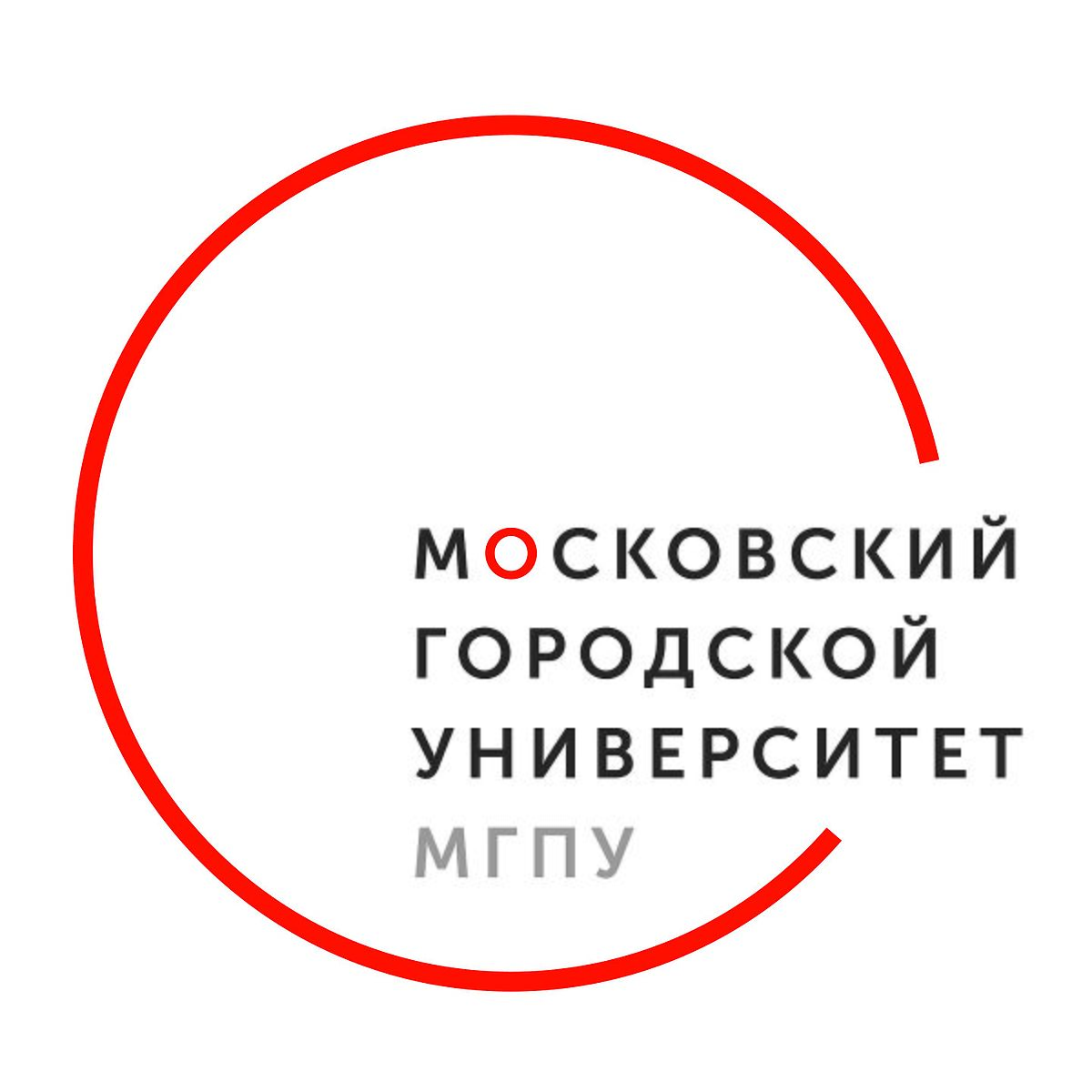 «Непрерывное образование в контексте Будущего:экосистемный взгляд на новые грамотности» 21 – 22 апреля 2021 г. (онлайн)Информационное письмоИнститут непрерывного образования Московского городского педагогического университета (ИНО МГПУ) информирует о проведении IV Международной научно-практической конференции «Непрерывное образование в контексте Будущего: экосистемный взгляд на новые грамотности» 21-22 апреля 2021 г. (онлайн)Конференция задает новый фокус обсуждения проблематики новых грамотностей (New Literacies) – экосистемный взгляд на образование и новые грамотности для создания эффективных практик и образа будущего непрерывного образования. В этом контексте новые грамотности будут рассмотрены с точки зрения того, как они должны быть взаимосвязаны в программах непрерывного образования, чтобы создавать целостные экосистемы знаний, навыков и компетенций, обеспечивающих качество жизни. В программе конференции наряду с обсуждением различных системных и экосистемных подходов к образованию будет представлен широкий круг кейсов, отражающих эффективный опыт разработки образовательных программ непрерывного образования на основе различных типов грамотности, в том числе, грамотность в области здоровья, futures-грамотность, медиаграмотность, технологическая и техническая, финансовая, правовая, экологическая и цифровая грамотности. Первый день работы Конференции (начало в 10.00 мск) предполагает Пленарное заседание (Треки 1 и 2) и работу тематических секций.Пленарное заседание. Трек 1. Новые грамотности в экосистеме непрерывного образования: очевидные и неочевидные вызовы. Как мировой тренд, связанный с возникновением новых грамотностей (New Literacies), влияет на создание нового образа непрерывного образования?Спикеры: Игорь Реморенко (ректор МГПУ, Россия), Кирилл Баранников (МГПУ, Россия), Вадим Розин (Институт философии РАН, Россия), Юрий Троицкий (РГГУ, Россия)Трек 2. Идея экосистемности и образ будущего образования. Как концепты системности и экосистемности создают новое видение образования? Как концепт экосистемы Умного города (Smart City Ecosystem) влияет на современную повестку образования в мире?Спикеры: Павел Лукша (Сколково, Россия), Максим Осовский (АСИ, Россия), Татьяна Якубовская (Институт образования НИ ТГУ, Россия; Региональный колледж TREDU, Финляндия), Елена Суханова (Институт образования НИ ТГУ, Россия)Тематические секции «Новые грамотности в непрерывном образовании: экосистемный подход» по направлениям: -Futures-грамотность (Татьяна Якубовская (Институт образования НИ ТГУ, Россия;  Региональный колледж TREDU, Финляндия), Лев Плюснин (НИ ТГУ, Россия)-Цифровая грамотность (Наталия Шевелёва (МГПУ, Россия), Сергей Лесин (МГПУ, Россия))-Технологическая и техническая грамотность (Елена Восторгова, Дмитрий Махотин (МГПУ, Россия))-Грамотность в области здоровья (Елена Нехорошева (МГПУ, Россия))-Финансовая грамотность (Елена Алексейчева (МГПУ, Россия))-Правовая грамотность (Наталья Шевченко (МГПУ, Россия))-Экологическая грамотность (Андрей Теров, Дмитрий Логинов (МГПУ, Россия))-Медиаграмотность (Татьяна Михайлова (СМИ РГУ, Россия), Вадим Кокарев (МГПУ, Россия))Второй день работы Конференции (начало в 09.00 мск) посвящен обсуждению кейсов из российского и международного опыта на Пленарном заседании (Трек 3) и в мастер-классах. Итоги работы конференции будут обсуждены на секциях-круглых столах и Итоговом пленарном заседании.Пленарное заседание. Трек 3. Экосистемный подход в практике работы с новыми грамотностями (кейсы). Как экосистемный подход создает новые полезные эффекты в образовательных практиках непрерывного образования?Спикеры: Марина Шалашова (МГПУ, Россия), Анна Елашкина («ТехноСпарк», Троицк, Россия), Андрей Теров (МГПУ, Россия), Геннадий Блинов (АСИ, Москва, ЦРПО, Красноярск). Мастер-классы «Новые грамотности в образовательных программах: экосистемный подход»:- Сущность экосистемного здравостроительства и вызовы по формированию новых компетентностей в условиях 4-й промышленной революции. (Россия. Израиль)- Деловые игры как диагностика и трансляция норм деятельности в предпринимательской экосистеме. (Россия)- Модель финско-российской программы futures-грамотности «Smart City и принятие решений в горизонте 20 лет: открытая форсайт-лаборатория». (Финляндия. Россия)- Экосистема стратегических решений или «Как подготовиться к тому, чего еще нет»? (Россия)- Умение ставить собственные вопросы как новая грамотность: «А что, так можно было?» (сопровождение работы с будущим у старшеклассников на основе техник интерактивного вопрошания). (Россия. Украина)- Коммуникация как пересечение педагогических универсалий, реалий и трендов в условиях непрерывного образования. (Россия)- Going Digital: Развитие цифровой грамотности. (Россия)- Непрерывность формирования технологической и инженерной грамотности в экосистеме образования(Россия) - Проектирование и реализация ИОМ и конфигурация новых грамотностей в современной экосистеме образования. (Россия)- Сетевая мастерская: тьюторское сопровождение в экосистеме современного российского вуза. (Россия)- Самоопределение в пространстве самообразования: кейс-исследование разработок экосистемных решений в тьюторстве. (Россия)- Воспитание в условиях непрерывного образования: смыслы, технологии, практики. (Россия)- Медиативная культура как ресурс для формирования нового мировоззрения личности. (Россия)Далее запланированы секции-круглые столы (переговорные площадки) «Экосистемные подход к новым грамотностям: эффекты и преимущества» и Итоговое пленарное заседание «Эффекты экосистемного взгляда на непрерывное образование и новые грамотности. Новые сетевые связи. Перспективные направления программы конференции 2022». Председатель программного комитета:Геворкян Е.Н., д.экон.н., профессор, первый проректор ГАОУ ВО МГПУ, академик РАОСопредседатели программного комитета:Ковалева Т.М., д.пед.н., профессор, заведующий лаборатории индивидуализации и непрерывного образования (ЛИНО) ИНО МГПУ, президент Межрегиональной Тьюторской Ассоциации-	Якубовская Т.В., заведующий Международной сетевой лаборатории программ futures-грамотности Института образования НИ ТГУ, Россия. Эксперт Регионального колледжа TREDU и Министерства образования Финляндии Председатель оргкомитета:Шалашова М.М., д.пед.н, директор ИНО МГПУ Регистрация для участия в конференции возможна на сайте http://confino2021.tilda.ws/c 10 марта по 20 апреля 2021г., регистрация спикеров тематических секцией возможна до 05 апреля 2021 г. Заявителям необходимо указать название доклада при регистрации в выбранной ими секции. Решение о принятии доклада в ту или иную секцию будет принято до 10 апреля 2021 г. Участники Конференции получат электронный сертификат.Материалы Конференции будут опубликованы в виде сборника статей и тезисов выступлений, индексируемого в базе данных РИНЦ, практические кейсы будут размещены на международной онлайн-площадке «Учимся вместе». Заявки на публикацию в сборнике, доклады, выступления и практические кейсы принимаются до 15 апреля 2021 года (включительно). Оргкомитет оставляет за собой право отбора присланных работ для включения в сборник, а также проверки авторства. Содержание материалов не подлежит редактированию и изменению. Материалы статей, тезисов и практические кейсы, а также согласие на обработку персональных данных следует присылать по ссылке  https://clck.ru/TYjeg     (заявка: имя файла – «z. фамилия автора», статья: имя файла – «st. фамилия автора», кейс – «с. фамилия автора, например, «z. Васильев», «c. Васильев», «st. Васильев») (Приложение 1, 2, 3, 4 с образцами оформления размещены в полном Информационном письме на сайте Конференции  http://confino2021.tilda.ws/). О получении материалов будет дан ответ на электронный адрес адресанта. Контактное лицо: Заместитель председателя организационного комитета Смирнова Светлана Владимировна, директор центра продвижения образовательных программ и проектов ИНО МГПУ Тел.: +8 983 122 8350, E-mail: smirnovasv@mgpu.ru Coll-центр ИНО МГПУ: +7 (495) 958-02-21;  + 7 926 -884-9200С пожеланиями успехов, Оргкомитет. Приложение 1Основные требования к публикациям статейМатериалы статей и тезисов публикуются при условии соблюдения следующих требований к содержанию и оформлению: актуальность и оригинальность; теоретическая цельность и (или) практическая значимость; структурированность; ясность и понятность стиля изложения для читателя; обоснованность выводов; статьи и тезисы должны включать научно-методические разработки в области методологии цифровой дидактики, педагогического дизайна открытого образования в условиях дистанционного обучения, опыта реализации эффективных моделей педагогического дизайна на основе существующих российских и зарубежных практик, описания открытых цифровых ресурсов в области педагогического дизайна обучения на русском языке и обучения русскому языку; процент заимствований не может превышать 25% от общего объема текста.Требования к оформлению:к публикации принимаются материалы статей и тезисов на+ русском языке объемом не более 11 000 знаков с пробелами;статья готовится в редакторе Microsoft Word согласно параметрам: шрифт Times New Roman; кегль 12, межстрочный интервал 1,5; формат страницы А4, поля сверху, справа, слева - 2 см., снизу - 2 см., без лишних знаков пробела, страницы не нумеруются, в конце статьи – список литературы (не более 6 источников);каждый рисунок и таблица должны быть пронумерованы и подписаны;ссылки в тексте на соответствующие источники из списка литературы заключаются в квадратные скобки  [1, с. 57];в начале материала указываются следующие данные: название работы, фамилия, имя и отчество автора (или авторов, но не более 2-х человек), место работы / учебы (город, страна, если автор является гражданином Российской Федерации), должность (с указанием полного названия организации), научная степень, аннотация объемом до 4-х строк (шрифт Times New Roman, кегль 12, курсив, межстрочный интервал 1,5) на английском и русском языках, ключевые слова на английском и русском языках;материал должен быть отправлен не позднее установленного срока и оформлен в соответствии с установленными требованиями.Приложение 2Пример оформленияУДК 371.134:378.147                                                                            И. Н. Ивановканд. пед. наук, доцент кафедры педагогикиГАОУ ВО МГПУ, Россия, г. МоскваN. Ivanovк. p. n., associate Professor of the Department of pedagogyMoscow City University, Russia, Moscow, kafedraprpr@mail.ru МОДЕЛИ ПЕДАГОГИЧЕСКОГО ДИЗАЙНА В ОТКРЫТОМ ОБРАЗОВАНИИINSTRUCTIONAL DESIGN MODELS IN OPEN EDUCATIONАннотация. Ключевые слова: Abstract. Keywords: Данные подходы позволяют популяризировать изучение русского языка, а также помогают      преодолеть языковой и культурный барьеры [5, с. 101].Список литературыЛесин С.М., Махотин Д.А., Михайлов В.Ю. Дистанционное обучение в школе: ключевые понятия и проблемы // Иностранные языки в школе. 2020. №9. С. 5-14.Российские учителя в свете исследовательских данных [Текст]: кол.моногр. / М.Л. Агранович и др.; Нац. Исслед. ун-т – Высшая школа экономики, Ин-т образования; отв. ред И.Д. Фрумин, В.А. Болотов, С.Г. Косарецкий, М.Карной. – М.: Изд. Дом Высшей школы экономики, 2016. 313 С.Байсалбаева М. К., Сыздыкова Г. С. Принципы конструктивной обратной связи в исследовательской практике учителя Международного бакалавриата // Молодой ученый. 2019. № 6 (244). С. 198-201. URL: https://moluch.ru/archive/244/56405/ (дата обращения: 19.09.2020).Приложение 3Основные требования к практическим кейсамМатериалы практических кейсов публикуются на онлайн-площадке «Учимся вместе» при условии соблюдения установленных следующих требований к содержанию и оформлению: практические кейсы должны содержать опыт реализации эффективных моделей педагогического дизайна на основе существующих лучших российских и зарубежных практик, описание открытых цифровых ресурсов в области педагогического дизайна, особенности применения дистанционных технологий для обучения на русском языке и обучения русскому языку; процент заимствований не должен превышать 25% от объема представленных материалов.Требования к оформлению (файлы практического кейса архивируются в отдельной папке):текст или презентация – не более 7 слайдов - в формате PDF или doc;изображения в формате jpg, gif, png, bmp, размер – не менее 720x300 точек; видеоматериалы кейса (не более 10 минут) разместить в любом облачном файловом хранилище в виде файла или  на специальном видеохостинге (Youtube, Vimeo и т.п.).Приложение 4Согласие на обработку персональных данныхНастоящим я, Фамилия Имя Отчество, паспорт (укажите данные паспорта), предоставляю Государственному автономному образовательному учреждению высшего образования города Москвы «Московский городской педагогический университет» (далее – ГАОУ ВО МГПУ) свои персональные данные в соответствии с Федеральным законом «О персональных данных» № 152-ФЗ, в целях обеспечения законной деятельности.Моими персональными данными является любая информация, относящаяся ко мне как к физическому лицу (субъекту персональных данных), и предоставляемая мною ГАОУ ВО МГПУ при заключении лицензионных договоров, а также договоров авторского заказа и необходимая ГАОУ ВО МГПУ для опубликования моих статей (в том числе написанных мною в соавторстве) в Сборнике научных статей международного педагогического Форума «Методология цифровой дидактики: современные подходы к обучению на русском языке», в том числе: мои фамилия, имя, отчество, ученая степень / звание, место работы, адрес электронной почты, контактный телефон.Под обработкой персональных данных понимается любое действие или совокупность действий Редакции, совершаемых с использованием или без использования средств автоматизации, включая сбор, запись, хранение на бумажных и электронных носителях, уточнение, обновление, передачу (распространение, предоставление, доступ), обнародование посредством информационно-телекоммуникационной сети Интернет, а также передачу моих персональных данных третьим лицам в случаях и в порядке, предусмотренных действующим законодательством РФ.Настоящее согласие на обработку персональных данных действует бессрочно с момента предоставления персональных данных Редакции и может быть отозвано мною путем направления соответствующего письменного заявления в соответствии с требованиями действующего законодательства РФ.Обязуюсь сообщать Редакции о любых изменениях моих персональных данных в течение 5 (пяти) календарных дней с момента их наступления.Об ответственности за достоверность предоставляемых мною персональных данных предупрежден(а).«_» _____ 2020 г. 		______________________   (дата)                       			(подпись)Государственное автономное образовательное учреждение высшего образования города Москвы«МОСКОВСКИЙ ГОРОДСКОЙ ПЕДАГОГИЧЕСКИЙ УНИВЕРСИТЕТ»